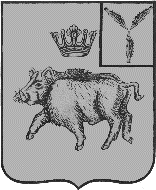 СОВЕТБАРНУКОВСКОГО МУНИЦИПАЛЬНОГО ОБРАЗОВАНИЯБАЛТАЙСКОГО МУНИЦИПАЛЬНОГО РАЙОНАСАРАТОВСКОЙ ОБЛАСТИДесятое заседание Советапятого созываРЕШЕНИЕот 06.02.2024 № 37	с. БарнуковкаОб утверждении сметы доходови расходов муниципального дорожного фондаБарнуковского муниципального образованияБалтайского муниципального районаСаратовской области на 2024 годВ соответствии со статьей 179.4 Бюджетного кодекса Российской Федерации, Федеральным законом от 08.11.2007 № 257-ФЗ «Об автомобильных дорогах и о дорожной деятельности в Российской Федерации и о внесении изменений в отдельные законодательные акты Российской Федерации», решением Совета Барнуковского муниципального образования Балтайского муниципального района Саратовской области от 16.12.2021 № 256 «Об утверждении Положения о муниципальном дорожном фонде, а также порядке формирования и использования бюджетных ассигнований дорожного фонда Барнуковского муниципального образования Балтайского муниципального района Саратовской области», руководствуясь Уставом Барнуковского муниципального образования Балтайского муниципального района Саратовской области, Совет Барнуковского муниципального образования Балтайского муниципального района Саратовской области РЕШИЛ:1. Утвердить смету доходов и расходов муниципального дорожного фонда Барнуковского муниципального образования Балтайского муниципального района Саратовской области на 2024 год согласно приложению.2. Настоящее решение вступает в силу со дня его обнародования.3.Контроль за исполнением настоящего решения возложить на постоянную комиссию Совета Барнуковского муниципального образования по бюджетной политике и налогам.Глава Барнуковскогомуниципального образования			                     Д.А.ГущинПриложениек решению Совета Барнуковского муниципального образования Балтайского муниципального района Саратовской областиот 06.02.2024 № 37Смета доходов и расходов муниципального дорожного фондаБарнуковского муниципального образованияБалтайского муниципального района Саратовской областина 2024 год№Наименование показателейна 2023 год (тыс. руб.)Доходы всего, в том числе:6 434,81Остаток средств фонда на 1 января очередного финансового года936,72Субсидии из областного бюджета Саратовской области3 267,003Средства местного бюджета в размере прогнозируемых поступлений2 231,145Расходы всего, в том числе:6 434,81Проектирование, строительство, реконструкция автомобильных дорог общего пользования местного значения110,02Капитальный ремонт, ремонт и содержание автомобильных дорог местного значения и искусственных дорожных сооружений6 324,83Осуществление мероприятий по обеспечению безопасности дорожного движения на автомобильных дорогах местного значения4Капитальный ремонт и ремонт дворовых территорий многоквартирных домов Балтайского района5Осуществление иных мероприятий в отношении автомобильных дорог местного значения, предусмотренных законодательством